Additional file 8: Figure S5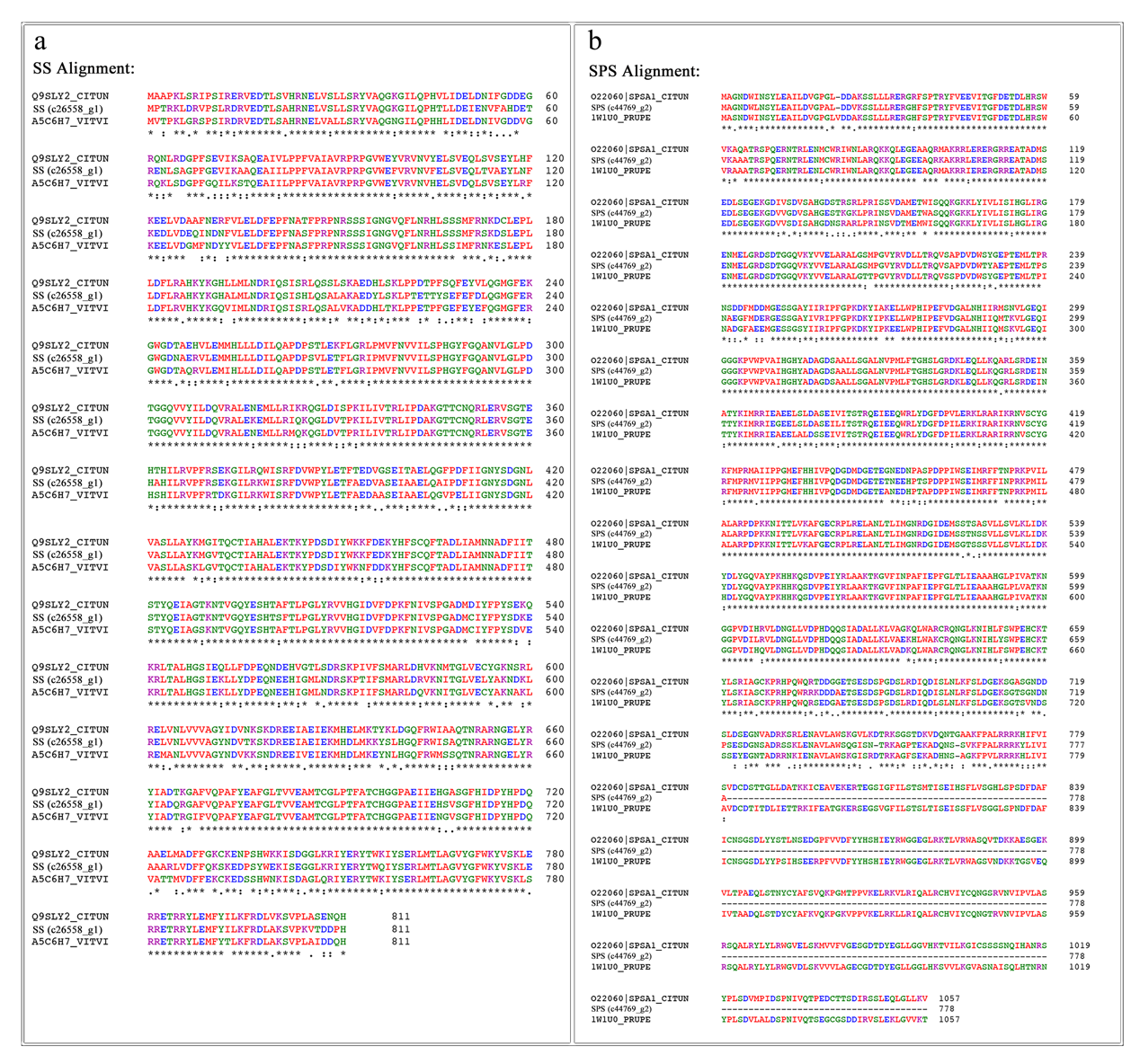 